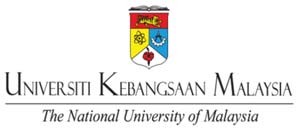 Sesi Akademik: Semester ………………………… Sesi ………………………….A. Peraturan-peraturan:Pelajar dikehendaki mendaftar tidak kurang daripada dua belas (12) kredit dan tidak lebih daripada lapan belas (18) kredit pada tiap- tiap semester.Pendaftaran lebih daripada 20 kredit maksima perlu mohon kelulusan Timbalan Dekan Siswazah.Pelajar perlu sertakan laporan akademik bersama borang ini. Bahagian A: Maklumat Akademik	Nama :No. Matrik :		Tahun Pengajian :No. Telefon :	Emel :Tarikh :	Bilangan Unit Tambahan yang dipohon :       Sebab-sebab Memohon : ___________________________________________________________________     ______________________________________________________________________________________       Tandatangan Pemohon : # Borang yang telah lengkap diisi perlu disertakan dengan ‘Slip Pendaftaran Kursus’ dan emailkan ke upps.fpi@ukm.edu.my Bahagian B: Kelulusan Timbalan Dekan Siswazah	Permohonan:	Dilulus		Tidak Diluluskan Bilangan unit tambah yang diluluskan:	unit sahaja.Tandatangan Timbalan Dekan 					Cop Ketua Program:Siswazah:	Tarikh:  	Untuk Kegunaan Pejabat Urusetia Program Pengajian Siswazah, FPIDikemaskini oleh:  	         ewa: Tambah Unit KursusTarikh:  	